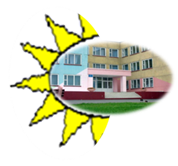 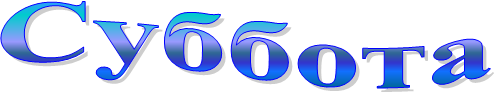 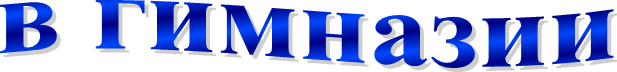 18 НОября 2023 годаДень трудового воспитания и профессиональной ориентации Заместитель директора по воспитательной работе                                           В.И.РагельВремя работыНазвание мероприятия, форма, категория учащихсяНазвание мероприятия, форма, категория учащихсяОтветственныйДень трудового воспитания и профессиональной ориентации День трудового воспитания и профессиональной ориентации День трудового воспитания и профессиональной ориентации День трудового воспитания и профессиональной ориентации 10.00каб. 310Профориентационная Игра «Мир профессий»7 классПрофориентационная Игра «Мир профессий»7 классРытикова И.М., учитель истории10.00каб. 222Презентация профессий «О профессиях разных нужных и важных»8 классПрезентация профессий «О профессиях разных нужных и важных»8 классКомель Т.В., учитель русского языкаСпортивно-массоваяи физкультурно-оздоровительная работаСпортивно-массоваяи физкультурно-оздоровительная работаСпортивно-массоваяи физкультурно-оздоровительная работаСпортивно-массоваяи физкультурно-оздоровительная работа11.00-12.00спортивный зал Спортивный праздник «Осенние старты» учащиеся 1-3 классовЦаюн А.П., руководитель                         по физической культуре Цаюн А.П., руководитель                         по физической культуре 12.00-13.00спортивный залПодвижные игры «Заморозки»учащиеся 1-5 классовЦаюн А.П., руководитель                         по физической культуре Цаюн А.П., руководитель                         по физической культуре 12.00-13.00спортивный залЧас футбола,учащиеся 4-5 классовЦаюн А.П., руководитель                         по физической культуре Цаюн А.П., руководитель                         по физической культуре 11.00малый спорт. залЯрмарка движений «Забег»учащиеся 6 классаЗагорская О.В.,учитель английского языкаЗагорская О.В.,учитель английского языкаРодительский университетРодительский университетРодительский университетРодительский университет10.00каб.211Родительский университет «Детский коллектив и его значения в развитии личности школьника»Купраш К.И.,учитель английского языкаКупраш К.И.,учитель английского языкаВоенно-патриотическое воспитаниеВоенно-патриотическое воспитаниеВоенно-патриотическое воспитаниеВоенно-патриотическое воспитание11.00Воложинский краеведческий музейЭкскурсия в музей«Достопримечательности Воложинщины»,учащиеся 6 классов Экскурсия в музей«Достопримечательности Воложинщины»,учащиеся 6 классов Зелковская Н.Э.,руководитель по военно-патриотическому воспитанию